To the Glory of GodA Collection of HymnsEtc.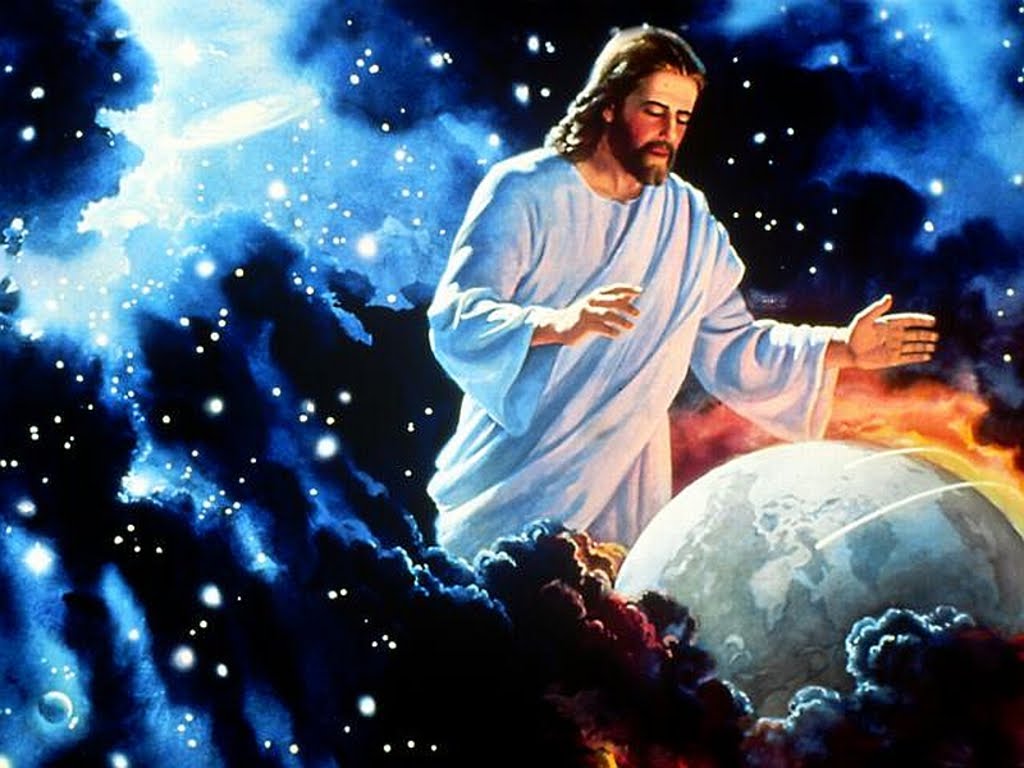 Written or Updated byRev. Mark S. WilligIf you wish to use these hymns they are posted on our congregation’s web site.FICLC.org. Look for “Pastor’s Hymns”.They are JPG images so they can be inserted as you would a picture,and then enlarged to fit.There is no cost.  But please include the copyright information.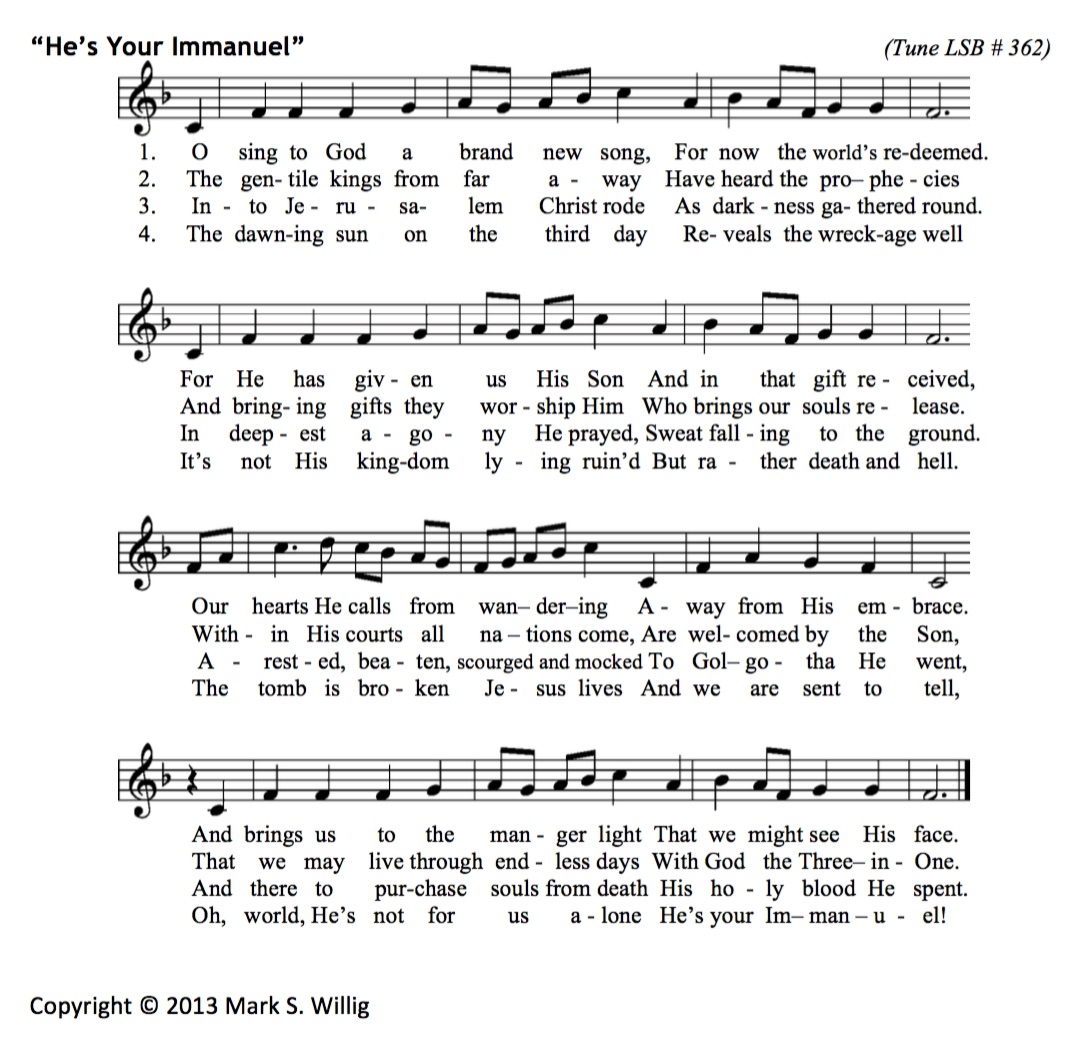 -1-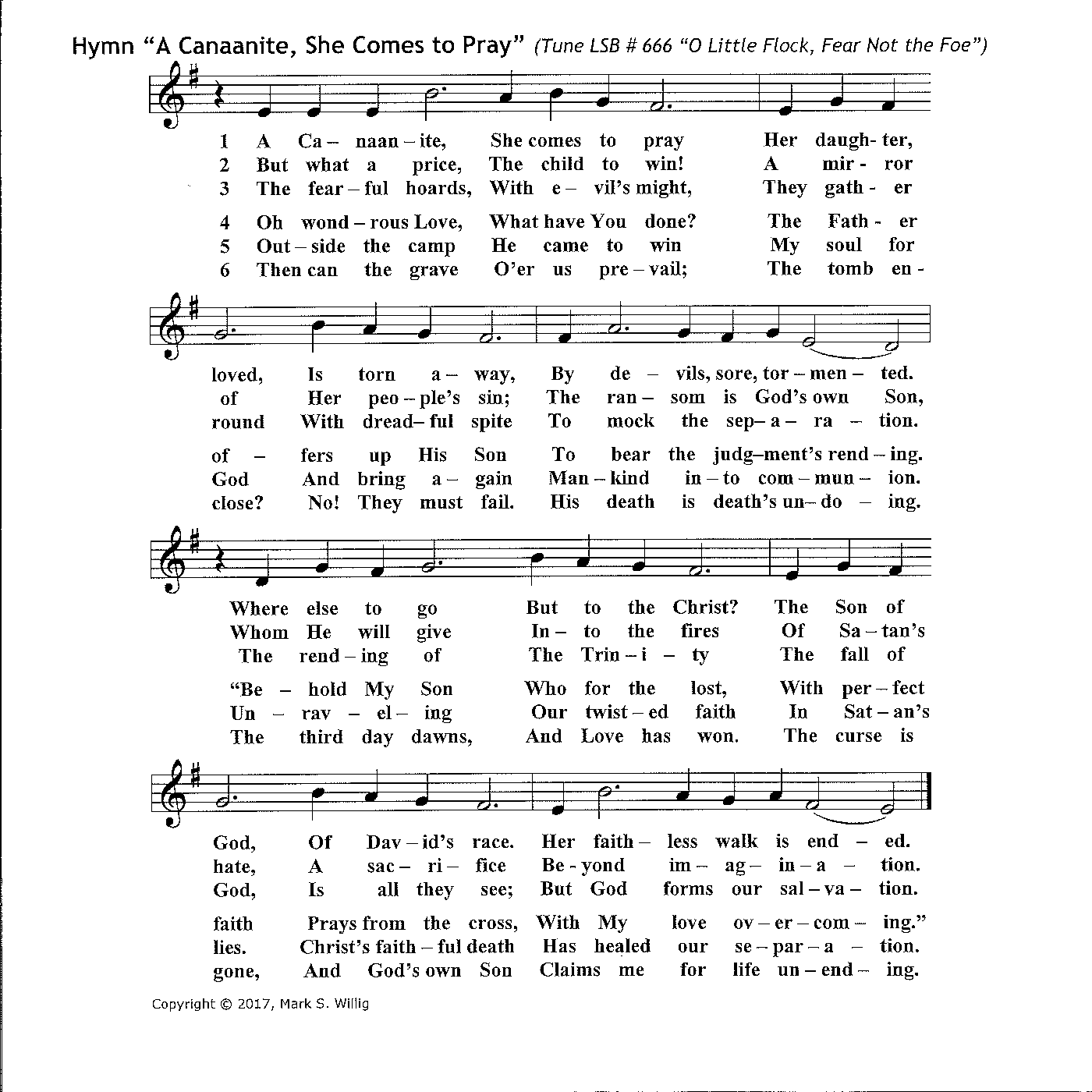 -2-Hymn  “Come, Mary, Gaze Into the Tomb”                (Common Version – Tune LSB # 455)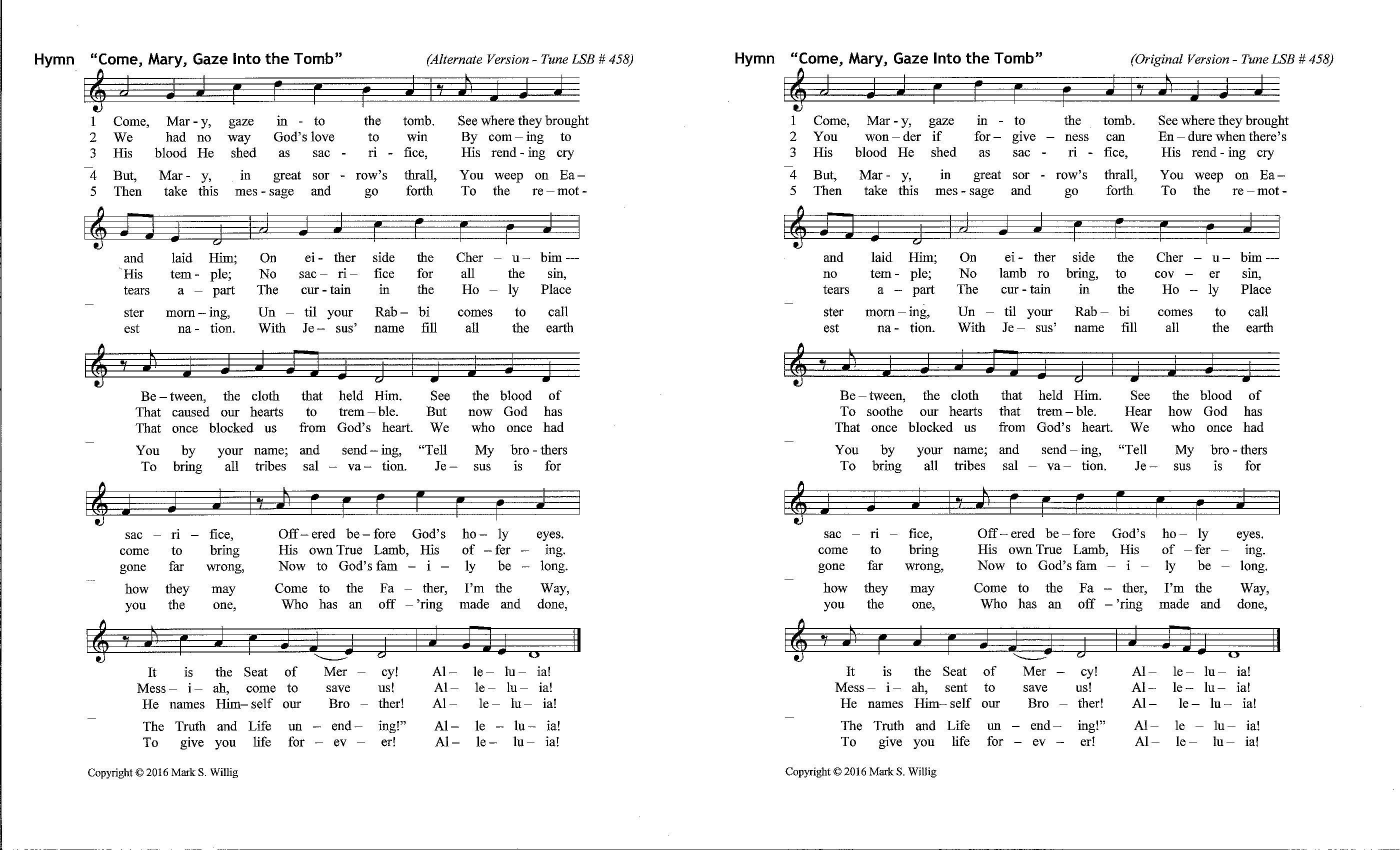 -3-Hymn  “Come, Mary, Gaze Into the Tomb”     (Messianic Jewish Version – Tune LSB # 455)-4-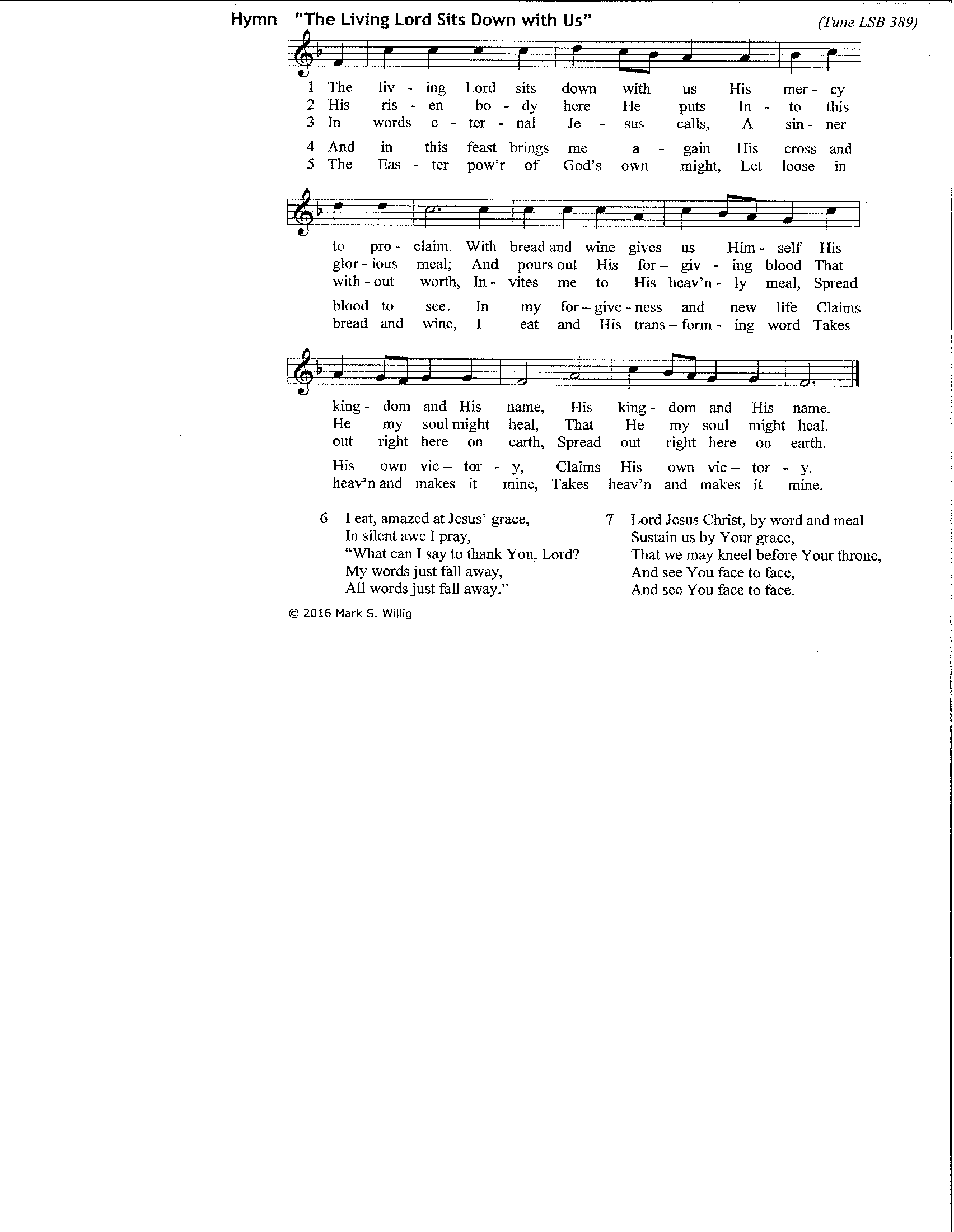 		         6.	I eat, amazed at Jesus’ grace.	        7.	Lord Jesus Christ, by word and meal,			In silent awe I pray,			Sustain us by Your grace,			“What can I say to thank You, Lord?”	That we before Your throne may kneel,			My words all fade away,			And see You face to face,			As on that Glorious Day.*			And see You face to face.	                                                *Revelation 8:1© 2016 Mark S. Willig-5-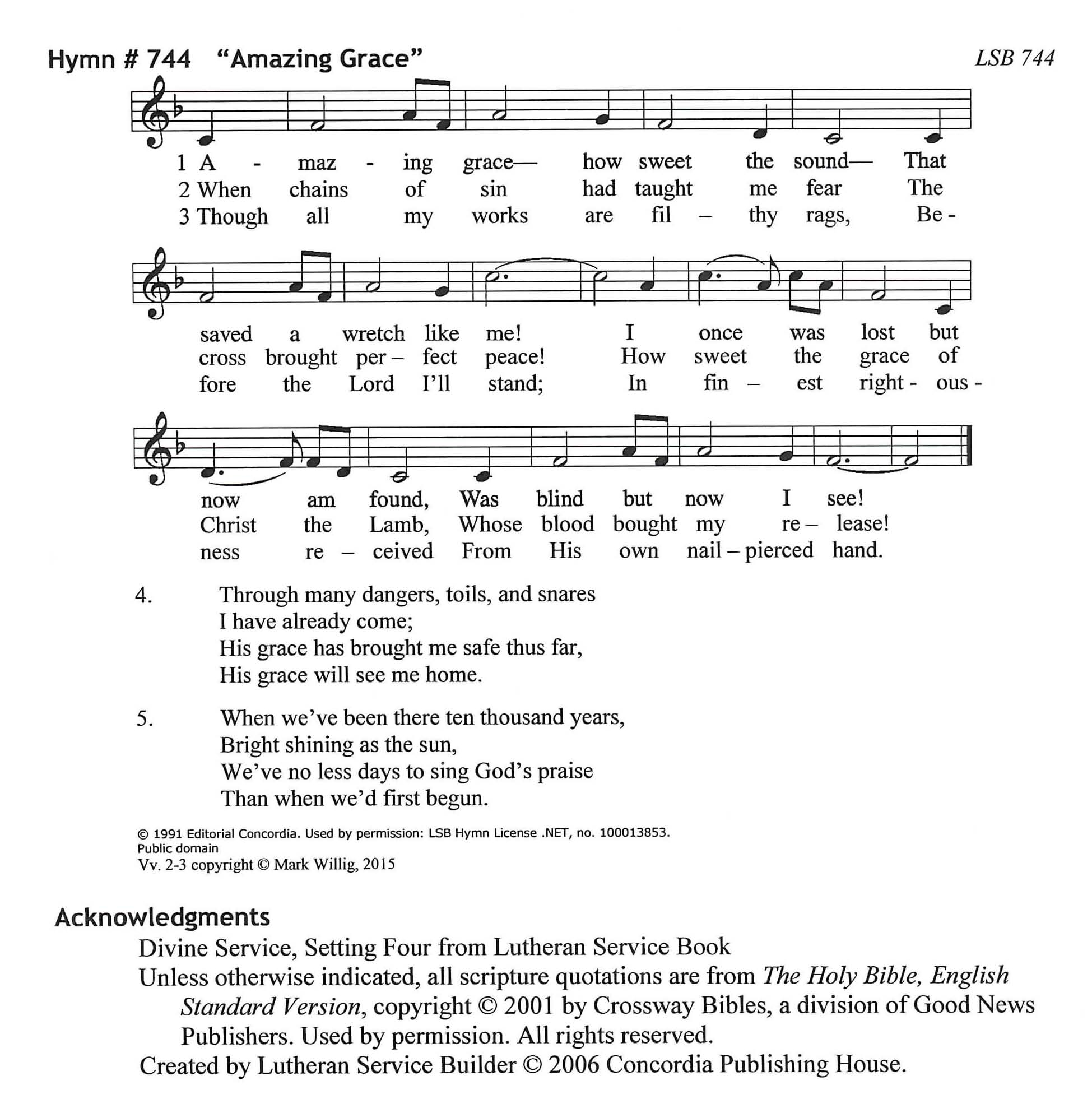 -6-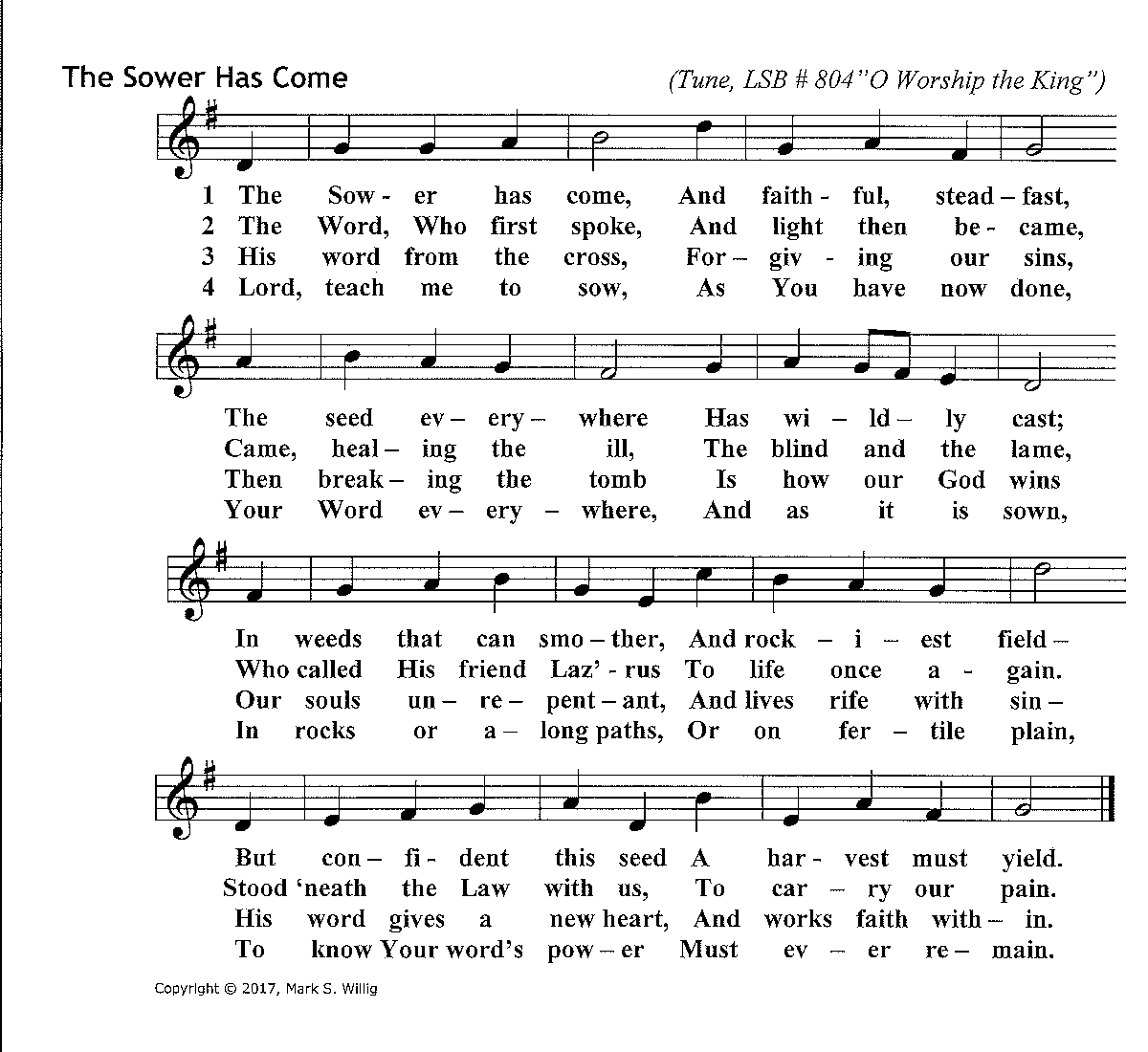 -7-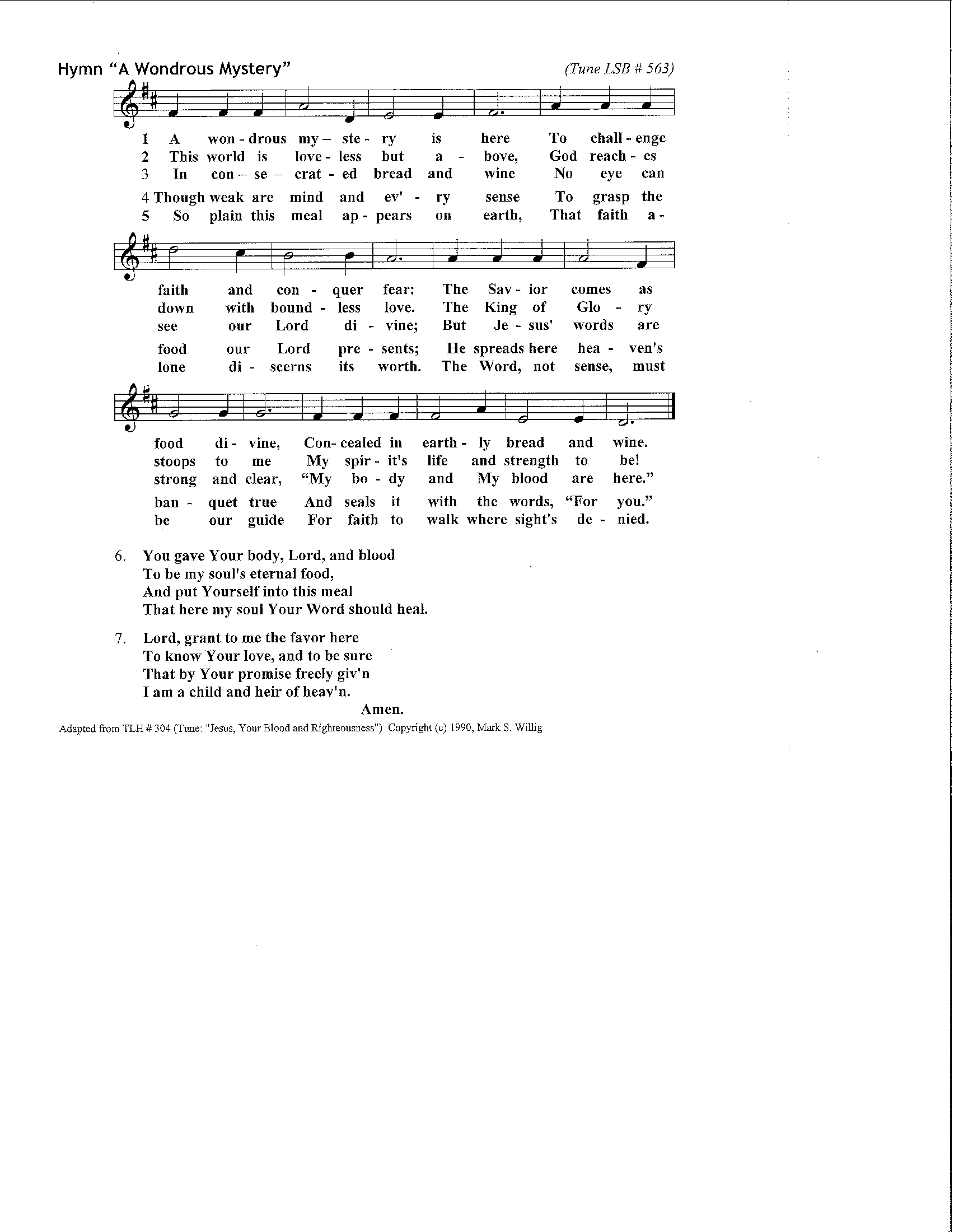 -8-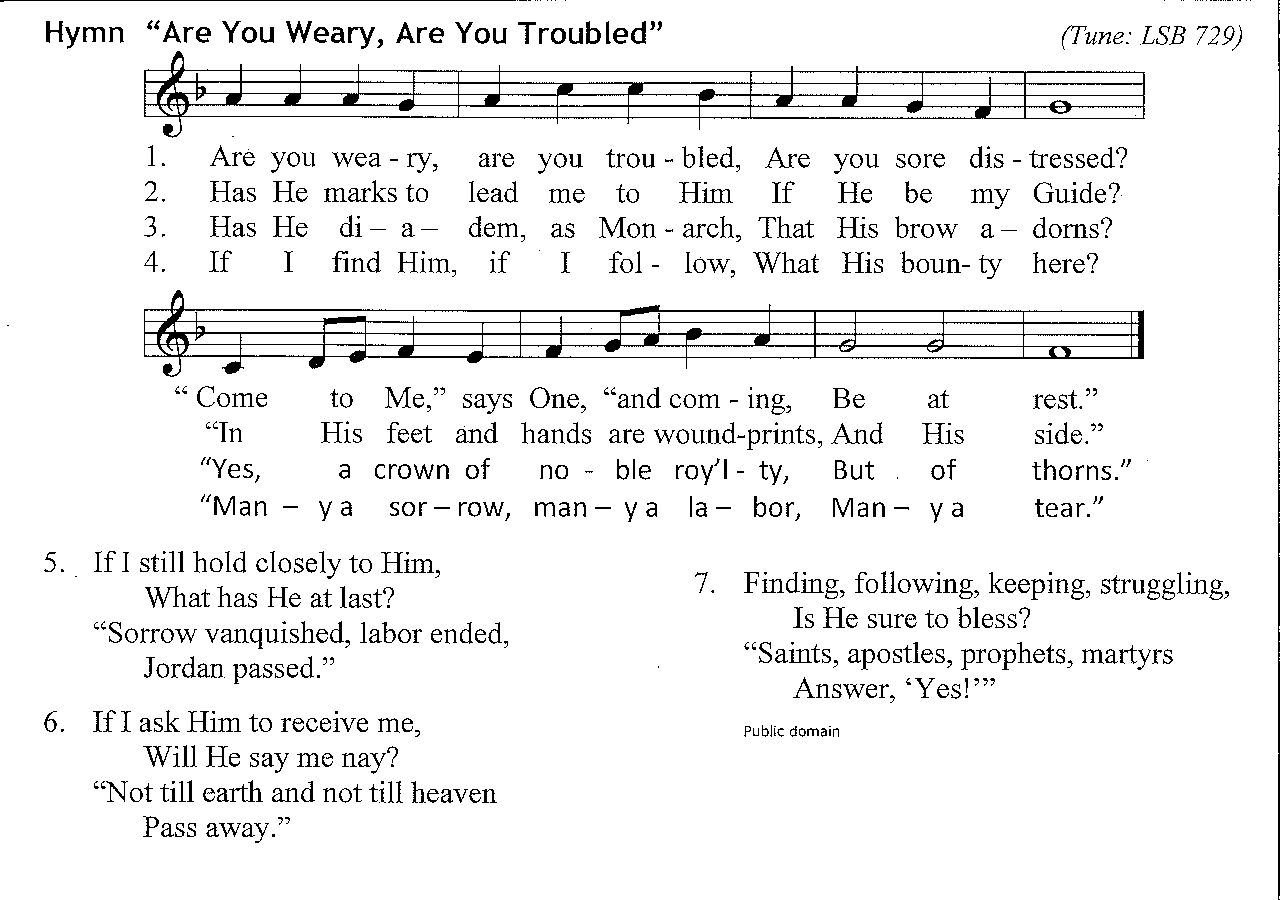 6.     If I ask Him to receive me,               Will He turn away?                                                           Public Domain        “He will bring me to the realms of               Endless day.”Updated from TLH # 513 “Art Thou Weary, Art Thou Troubled”-9-Hymn # 670  “Ye Watchers and Ye Holy Ones”	 LSB 670 sts. 1, 3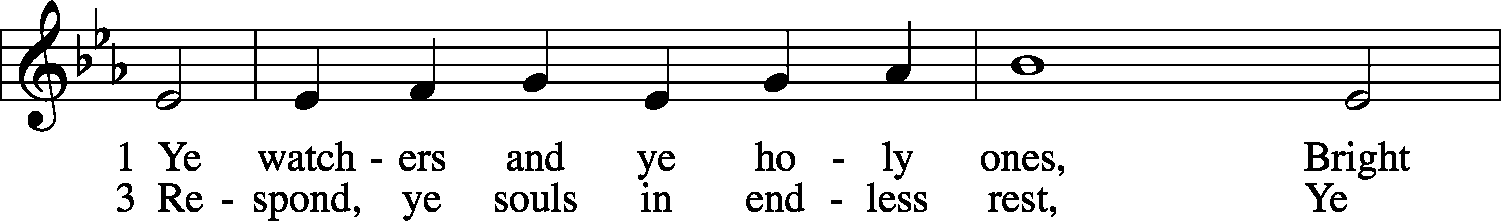             5  Un  –   til      that     day      we     hear     His     voice,                     Who 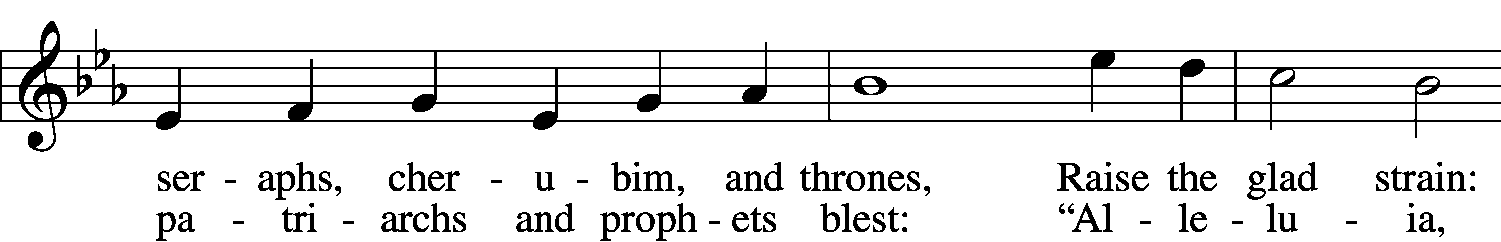 	prayed for       us        up -   on      the   cross,              Al  –  le  –  lu    –    ia,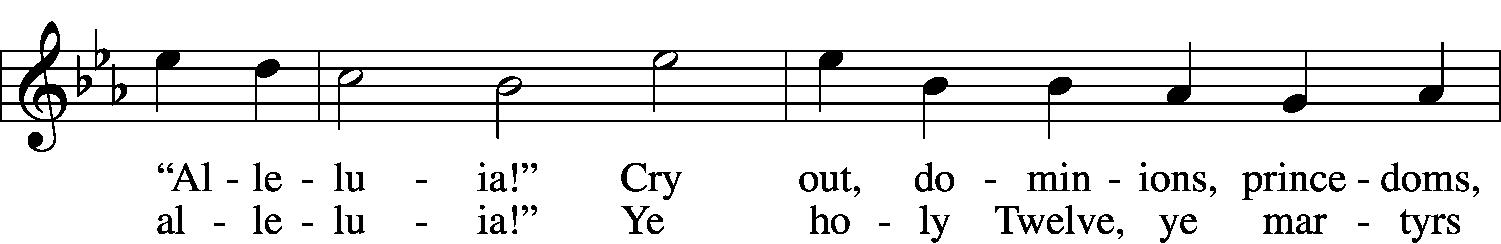 	 al   -  le –  lu   –     ia!          Ex     –     ult  –  ing       in        His  Church   set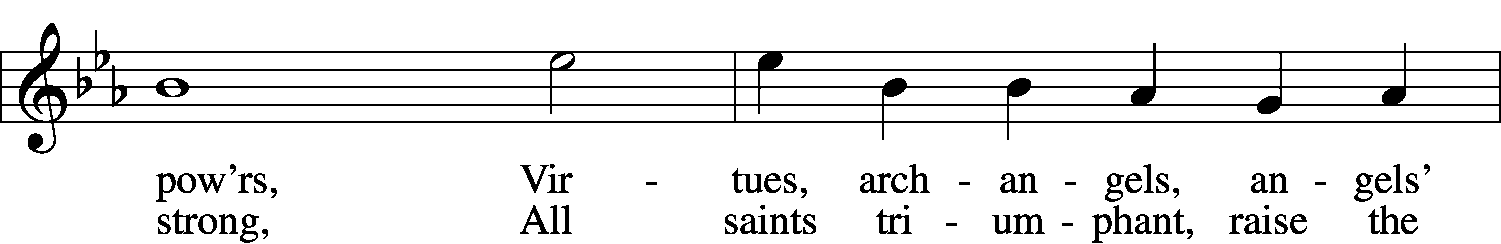 	 free,                           Sing     -       ing        sal  –   va –   tion’s     vic   -   to -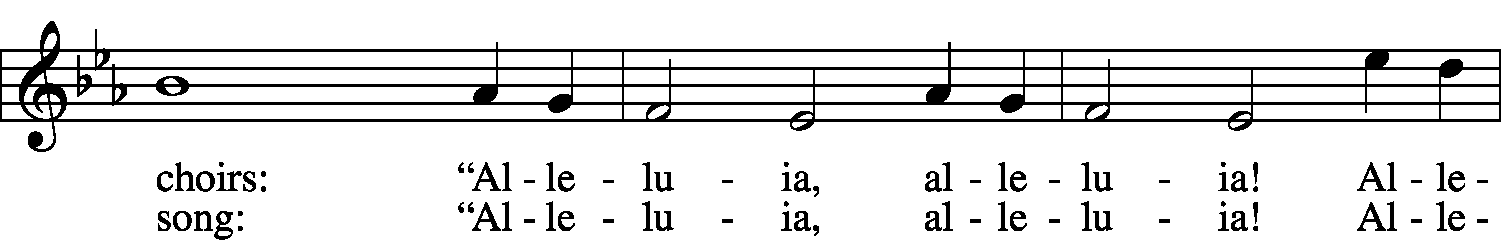 	 ry!                       “Al - le  -   lu     -    ia,         al – le  -  lu    -    ia!          Al - le -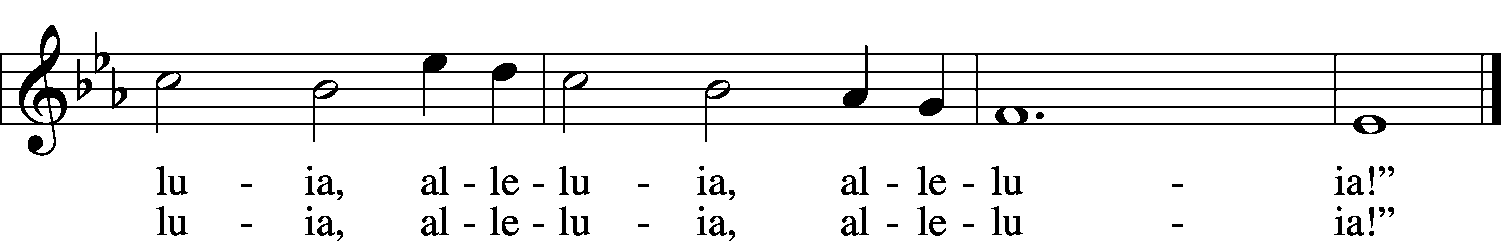 	 lu     -     ia,       al - le– lu     -    ia,          al -  le -  lu              -              ia!”
Public domainv. 5 Copyright © 2015 Mark Willig-10-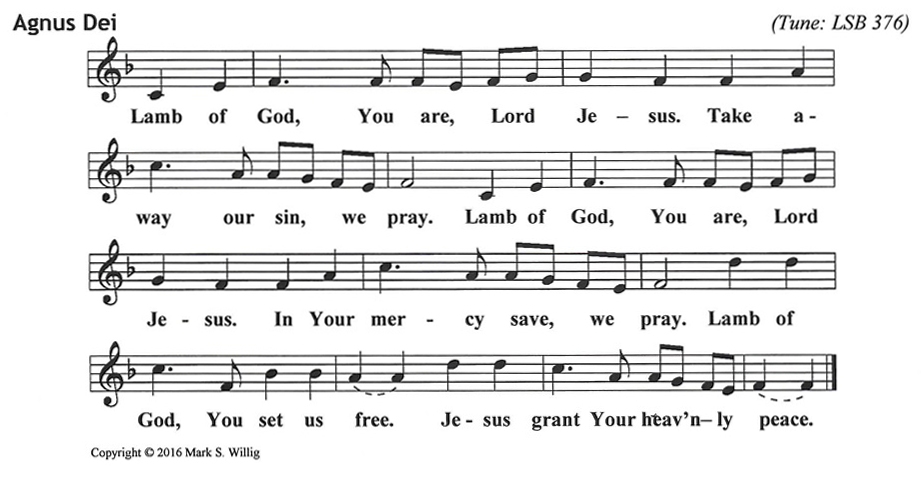 -11-